Обработка изделий: Кромки фанеры закруглены и шлифованы, окрашены. Для окраски элементов из влагостойкой фанеры применяется водно-дисперсионное покрытие, устойчивое к атмосферному и химическому воздействию. На фанерных элементах нанесено стилизованное изображение износостойкими красками на UV-принтере. Финишное покрытие - водно-дисперсионный лак с добавлением биоцидной добавки НАНОСЕРЕБРО.Изделия из металла имеют плавные радиусы закругления и тщательную обработку швов. Для покрытия изделий из стали используется экологически чистое, обладающее хорошей устойчивостью к старению в атмосферных условиях, стабильностью цвета антикоррозийное, выдерживающее широкий диапазон температур, двойное порошковое окрашивание.В целях безопасности все отдельно выступающие детали и резьбовые соединения закрыты пластиковыми колпачками, края болтов закрыты пластиковыми заглушками.Закладные детали опорных стоек – двойное порошковое окрашивание.Соответствие стандартам: Все изделия ТМ СКИФ спроектированы и изготовлены согласно национальному стандарту РФ, а именно ГОСТ Р52169-2012, ГОСТ Р52168-2012.Оборудование изготовлено по чертежам и техническим условиям изготовителя и соответствует требованиям ТР ЕАЭС 042/2017.Паспорт на изделие: на русском языке, согласно ГОСТ Р 52301-2013, раздел 5.Гарантийный срок на изделия 12 месяцевНазначенный срок службы 10 лет.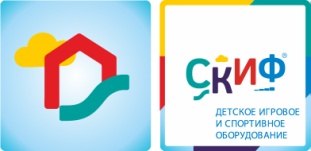 ДИК 2.17.01 МорскойДИК 2.17.01 МорскойДИК 2.17.01 МорскойКомплектацияКомплектацияКомплектацияКол-воЕдиница измеренияБашниДве спаренные башни из шести клеёных брусьев, окрашенных в коричневый цвет,  100х100 мм высота 3000 мм и 2500 мм; полы из ламинированной фанеры, с антискользящим покрытием 1000х1000 мм и 880х440 толщиной 18 мм, над башней имеется четырехскатная крыша из фанеры толщиной 9 мм, которая крепятся на декоративные арки из фанеры толщиной 18 мм, размер 1480х1200, кромки фанеры тщательно шлифованы, фанера окрашена в синий и желтый цвет. Размер башни с крышей 1000х1000х4220(h), малая башня со 1000х900х2500(h). Отметка пола башни c аркой от планировочной отм площадки 1500 мм, малой башни 1400 мм.2шт.Горка Скат горки шириной 540 мм, выполнен из нержавеющей стали t 1,5 мм-цельного листа, борта выполнены из влагостойкой фанеры толщиной 24 мм, кромки фанеры тщательно шлифованы, борта окрашены в красный цвет. Опорный каркас горки выполнен из профиля 40х25 и труб диаметром 32 мм (металл имеет плавные радиусы и тщательную обработку швов, покрыт порошковой краской в красный цвет). Размер горки в плане 540х2260х1500(h).1шт.Лестница Лестница состоит из бортов, выполненных из фанеры влагостойкой толщиной 24 мм, и шести ступенек, выполненных из ламинированной антискользящей фанеры, толщиной 18 мм, ширина ступней 780мм. Пространство между ступенями закрыто экранами из влагостойкой фанеры толщиной 18 мм, между ступенью и экраном имеется щель для слива дождевой воды. Ступени и экраны вставляются в пазы бортов лестницы. Борта стягиваются пятью перемычками из стального профиля 25х25 мм.1шт.Перила лестницы Выполнены влагостойкой фанеры толщиной 24 мм, окрашены в красный цвет. В комплекте 2 шт. перил1комплектРукоходРукоход выполнен из труб диаметром 32, 27 мм, размером 800х2100 мм, шаг перекладин 300 мм, окрашен порошковой краской в синий цвет. 1шт.Вертикальный шест со спиральюВыполнен из металлической трубы диаметр 32 мм, имеет плавные радиусы и тщательную обработку швов, металл покрыт порошковой краской в красный цвет. Высота 2400 мм, диаметр спирали 750 мм. Крепится к двум клееным брусьям не более 100х100, высотой 2500 мм.1шт.БалкончикБалкончик состоит из сварных металлической конструкции из трубы диаметром 32 мм и квадратного профиля 15х15 , настила из ламинированной фанеры толщиной не менее 18 мм1шт.Габариты (ДхШхВ), мм5980х4890х42205980х4890х42205980х4890х4220Зона безопасности, мм 8980х78908980х78908980х7890